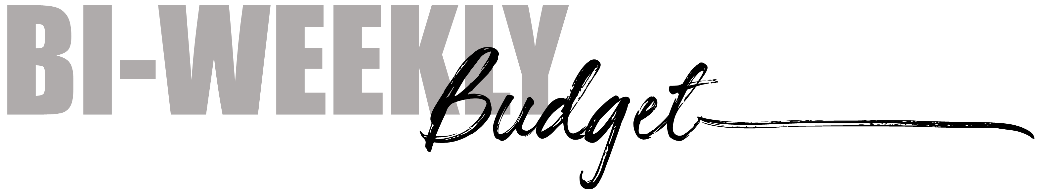 IncomeExpensesSavingsExpected AmountActual AmountPay Check 1Pay Check 2OtherTotalBills & UtilitiesBills & UtilitiesGroceries & Eating OutGroceries & Eating OutCar & TransportationCar & Transportation$$$$$$$$$$$$$$$$$$$$$$$$TotalTotalTotalShoppingShoppingEntertainmentEntertainmentMiscellaneousMiscellaneous$$$$$$$$$$$$$$$$$$$$$$$$TotalTotalTotalTotal ExpensesTotal ExpensesTotal ExpensesGoal:Actual: